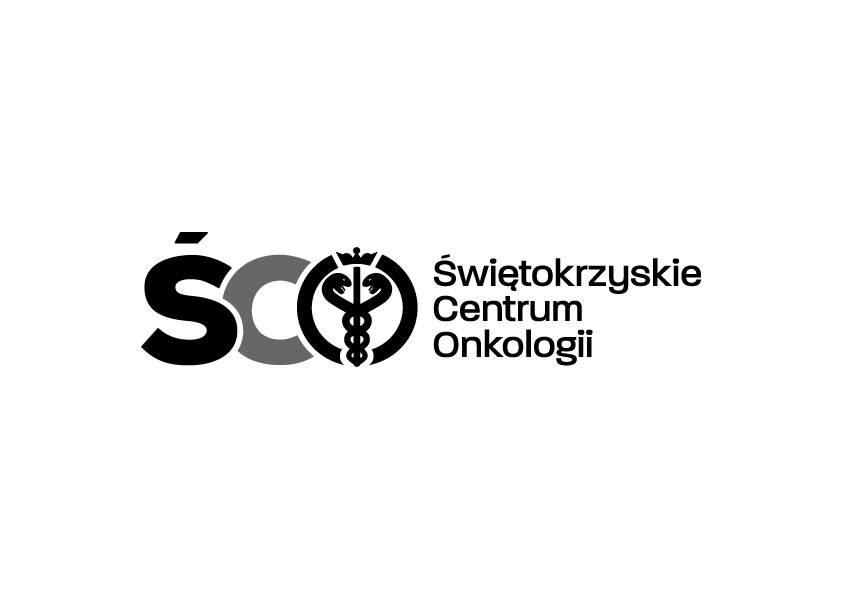 Adres: ul. Artwińskiego, 25-734 Kielce, Sekcja Zamówień Publicznychtel.: 41 36-74-474 fax.: 41 36-74-071/481strona www: http://www.onkol.kielce.pl/ e-mail: zampubl@onkol.kielce.plZAWIADOMIENIE O WYBORZE NAJKORZYSTNIEJSZEJ OFERTYDotyczy postępowania na zakup i dostawa wyrobów medycznych jednorazowego użytku dla Działów Medycznych Świętokrzyskiego Centrum Onkologii w Kielcach.Dyrekcja Świętokrzyskiego Centrum Onkologii w Kielcach uprzejmie informuje, że w dniu21.05.2023r. zatwierdziła propozycję Komisji Przetargowej w postępowaniu o zamówienie publiczne w trybie przetargu nieograniczonego, o którym mowa w art. 132 ustawy Pzp, którego przedmiotem był zakup i dostawa wyrobów medycznych jednorazowego użytku dla Działów Medycznych Świętokrzyskiego Centrum Onkologii w Kielcach.           Biorąc pod uwagę warunki przedstawione w ofercie, wybrano ofertę najkorzystniejszą na podstawie kryteriów oceny określonych w SWZ, zgodnie z art. 239 ust. 1 ustawy Prawo zamówień publicznych w zakresie:Pakietu nr 1 ofertę nr 1 Wykonawcy: ANMAR Spółka z o. o. ul. Strefowa 22 43-100 Tychy woj. śląskie z ceną brutto: 3 241 669,26 złTermin płatności 60 dni od daty wystawienia fakturyUzasadnienie wyboru: Wyboru oferty dokonano zgodnie z art. 239 ust. 1 ustawy Pzp, na podstawie kryteriów oceny zawartych w SWZ 
tj.: Cena – 60 pkt ; Termin płatności – 40 pkt.Zamawiający wyznacza termin podpisania umowy na dzień:  23.05.2024r.W załączeniu: streszczenie oceny i porównanie złożonych ofert.                                                                                                                                               	Z poważaniem                                                    Z-ca Dyrektora ds. Prawno – Inwestycyjnych Krzysztof FalanaIZP.2411.81.2024.AM Kielce, dn. 21.05.2024r.